Publicado en 08911 el 30/10/2017 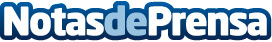 Enrique Tomás abre sus fronteras y llega a FranciaLa nueva tienda entra en el mercado parisino con mucha ilusión y ganas de vender el mejor jamón del mundoDatos de contacto:Xavi Bru933838485Nota de prensa publicada en: https://www.notasdeprensa.es/enrique-tomas-abre-sus-fronteras-y-llega-a Categorias: Franquicias Gastronomía Restauración Consumo http://www.notasdeprensa.es